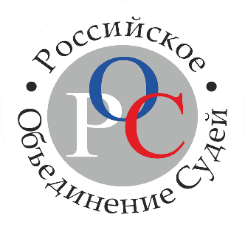 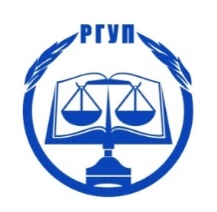 РОССИЙСКОЕ ОБЪЕДИНЕНИЕ СУДЕЙПРАВИТЕЛЬСТВО РОСТОВСКОЙ ОБЛАСТИМИНИСТЕРСТВО ОБЩЕГО И ПРОФЕССИОНАЛЬНОГООБРАЗОВАНИЯ РОСТОВСКОЙ ОБЛАСТИСанаторная школа-интернат №28 Ростова-на-ДонуРостовский филиалФЕДЕРАЛЬНОГО ГОСУДАРСТВЕННОГО  БЮДЖЕТНОГО ОБРАЗОВАТЕЛЬНОГО УЧРЕЖДЕНИЯ  ВЫСШЕГО ОБРАЗОВАНИЯ«Российский государственный университет правосудия»г. Ростов-на-Дону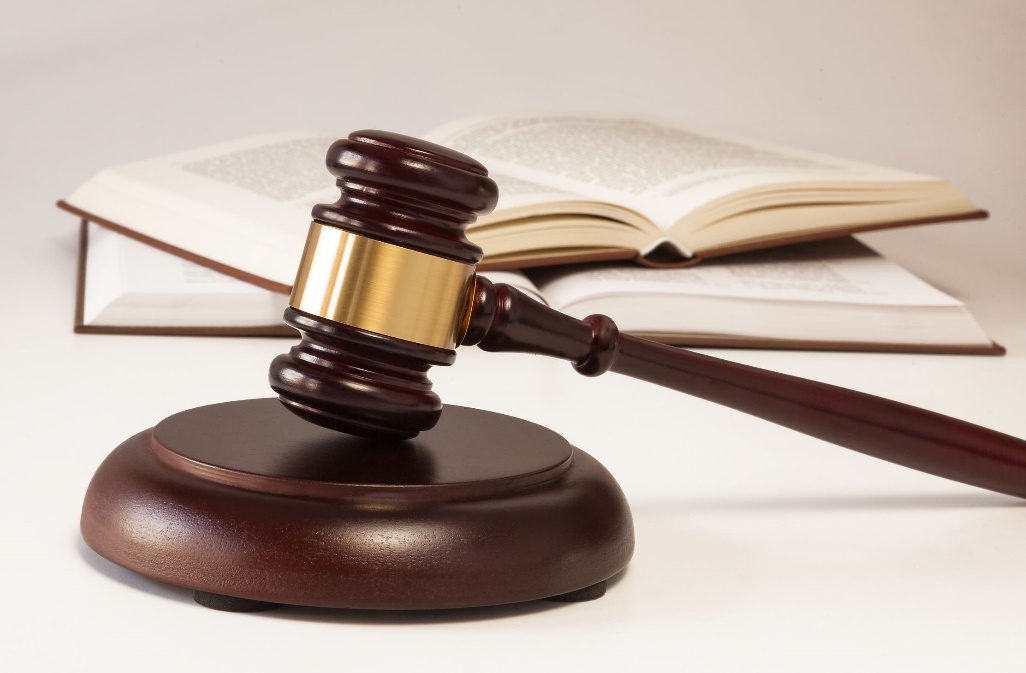 ПРОГРАММАОбластной научной конференции для школьников Ростовской области «Актуальные проблемы защиты детства»21 октября 2022 годаРостов-на-Дону 2022 г.21 октября 2022 года на базе Санаторной школы-интернат № 28 г. Ростова-на-Дону профессорско-преподавательским составом кафедры гражданского права Ростовского филиала ФГБОУВО «Российский государственный университет правосудия» совместно с педагогическим коллективом Санаторной школы-интернат №28 города Ростова-на-Дону, с Ростовским областным судом и Ростовским региональным отделением Общероссийской общественной организации «Российское объединение судей».  будет проведена Областная научная конференция для школьников Ростовской области «Актуальные проблемы защиты детства» и конкурс рисунков «Ребенок в мире права»Организаторы конференции:Колесник В.В.  - доцент кафедры гражданского права РФ ФГБОУВО «РГУП», к.ю.н., доцент; Чебоньян Т.Г. - доцент кафедры гражданского права РФ ФГБОУВО «РГУП», к.ю.н., доцент; Колодкина В.Н. – доцент кафедры гражданского права РФ ФГБОУВО «РГУП», судья в отставке; Емченко Л.Ю. – старший преподаватель кафедры гражданского права РФ ФГБОУВО «РГУП»; Воронько Т.Л. -  директор Санаторной школы-интернат № 28 г. Ростова-на-Дону; Новрузова И.Е. - заместитель директора по УВР Санаторной школы-интернат № 28 г. Ростова-на-Дону. Члены жюри:Гетман Я.Б. – профессор кафедры гражданского права РФ ФГБОУВО «РГУП», к.ю.н., к.эконом.н., доцент; Ковтун Н.А. - доцент кафедры гражданского права РФ ФГБОУВО «РГУП», к.пед.н.; Закирова С.А. -  доцент кафедры гражданского права РФ ФГБОУВО «РГУП», к.ю.н.; Гурова Н.Л. – учитель истории и обществознания Санаторной школы-интернат № 28 г. Ростова-на-ДонуПорядок проведения мероприятия:10.00 – 11.00 – регистрация участников на базе Санаторной школы-интернат № 28 г. Ростова-на-Дону.11.00-11.20 - Приветственное слово:https://meet.google.com/bhr-zqis-rzfВоронько Татьяна Леонидовна -  директор Санаторной школы-интернат № 28 г. Ростова-на-Дону; Простова Светлана Владимировна, судья Ростовского областного суда г. Ростова-на-Дону, член Совета Ростовского регионального отделения Общероссийской общественной организации «Российское объединение судей».11.20-12.20 – Пленарное заседание12.20-12.40 - Перерыв12.40-14.00 – Работа секций: 1 секция – школьники 5-8 класса; https://meet.google.com/zyi-kviw-ios2 секция – школьники 9-11 классаhttps://meet.google.com/bhr-zqis-rzf14.00-14.30 – Работа жюри, перерыв14.30 – Награждение призеров в актовом залеМодератор – Ковтун Надежда Анатольевна, доцент кафедры гражданского права Ростовского филиала ФГБОУВО «РГУП», к.пед.н.Регламент для выступающих учащихся -  не более 5 минутДоклады на пленарном заседании:Простова Светлана Владимировна, судья Ростовского областного суда г. Ростова-на-Дону, член Совета Ростовского регионального отделения Общероссийской общественной организации «Российское объединение судей».«Личные неимущественные права несовершеннолетних»Середа Ирина Анатольевна, заместитель директора по УВР Зерноградского филиала ГКОУ РО «Ростовская санаторная школа-интернат № 28»«Права детей-инвалидов на образование и социально-психологическое сопровождение»Ковтун Надежда Анатольевна, доцент кафедры гражданского права Ростовского филиала ФГБОУВО «РГУП», к.пед.н.«Институт Уполномоченного по правам ребенка: история и современность»Колодкина Вера Николаевна, доцент кафедры гражданского права Ростовского филиала ФГБОУВО «РГУП», судья в отставке.«Роль судебной системы Российской Федерации в защите прав детей»Кузнецова Светлана Вячеславовна - учитель истории и обществознания Санаторной школы-интернат № 28 г. Ростова-на-Дону«История становления прав ребенка»Берестова Анна Андреевна - студентка 3 курса очной формы обучения факультета подготовки специалистов для судебной системы  (юридический факультет)Научный руководитель: Ковтун Н.А., к.п.н., доцент кафедры гражданского права«Проблемы защиты детей в интернет-пространстве»Доклады студентов и школьников:Дзеранов Алан   Тамазович, студент 4 курса юридического факультета Ростовского филиала ФГБОУВО «РГУП», г. Ростов-на-Дону«Современные проблемы трудоустройства молодежи в Российской Федерации»Целиковский Владислав Давидович, студент 4 курса юридического факультета Ростовского филиала ФГБОУВО «РГУП», г. Ростов-на-Дону«Охрана труда на нефтедобывающих станциях»Баскаков Михаил Станиславович, учащийся 8 класса МАОУ «Школа №53 им. Б.Н. Слюсаря», г. Ростов-на-Дону«Защита несовершеннолетних от вовлечения их в преступную деятельность с использованием IT – технологий»Васюта Борислав Олегович, учащийся 7 класса ГКОУ РО «Ростовская санаторная школа-интернат №28», г. Ростов-на-Дону«Правовая регламентация дееспособности несовершеннолетних (малолетних в возрасте до 14 лет; от 14 до 18 лет)»Егоров Михаил Александрович, учащийся 10 класса ГКОУ РО «Ростовская санаторная школа-интернат №28», г. Ростов-на-Дону «Роль государства в защите детства»Закирова Полина Денисовна, учащаяся 5 класса МБОУ Гимназия 34, г. Ростов-на-Дону«Возмещение вреда, причиненного несовершеннолетним»Исаян София Эриковна, учащаяся 11 класса МБОУ «Гимназия № 19», г. Ростов-на-Дону«Защита прав несовершеннолетних»Кокурин Иван Сергеевич, учащийся 10 класса МБОУ Школа № 67, г. Ростов-на-Дону«Юридическая ответственность: понятия, основания, виды»Куракова Олеся Александровна, учащаяся 7 класса МБОУ СОШ № 38, г. Шахты, Ростовской обл.«Незащищённость детей в Интернете. Современное Российское законодательство, как гарант безопасности ребенка»Кучеренко Дарья Сергеевна, учащаяся 10 класса МБОУ «Гимназия № 118», г. Ростов-на-Дону
«Основные проблемы и перспективы развития Ювенальной юстиции в России»Литвинова Мария Яковлевна, учащаяся 10 класса ГКОУ РО «Ростовская санаторная школа-интернат №28», г. Ростов-на-Дону «Защита детства с точки зрения закона»Новрузов Руслан Фаигович, учащийся 10 класса Лицей ЮФУ, г. Ростов-на-Дону «У меня есть паспорт: права и ответственность подростков с 14 лет»Пивнева Анастасия, учащаяся 5 класса МБОУ Гимназия 34, г. Ростов-на-Дону«Укрепление семьи как основа безопасности общества»Синяпкина Ярослава Дмитриевна, учащаяся 11 класса МБОУ «Гимназия № 19», г. Ростов-на-Дону«Реализация имущественных и неимущественных прав несовершеннолетних в системе Российского законодательства»Смородин Богдан Алексеевич, учащийся 11 класса МБОУ Гимназия 21, Батайск, Ростовской обл.«Проблемы реализации ребенком своих прав и пути их решения»2. Конкурс рисунков «Ребенок в мире права»Члены жюри конкурса рисунков:Рудик И.Е. - доцент кафедры гражданского права РФ ФГБОУВО «РГУП», к.ю.н.; Королевская О.И. - доцент кафедры гражданского права РФ ФГБОУВО «РГУП», к.ю.н.; Кожухова Г.С. – ст. преподавателю кафедры гражданского права РФ ФГБОУВО «РГУП»; Доброносова О.Г. – учителю изобразительного искусства Санаторной школы-интернат № 28 г. Ростова-на-Дону – обеспечить отбор конкурсных работ и награждение победителей.Подведение итогов:- вручение Дипломов победителей за лучшее представление научной работы, I, II и III место;- вручение благодарственных писем за активное участие в работе Областной научной конференции для школьников Ростовской области «Актуальные проблемы защиты детства».№Ф.И.О. участникаОбразовательное учреждениеНазвание рисунка1Богородов Сергей МАОУ «Юридическая гимназия № 9 имени М.М. Сперанского»,
г. Ростов-на-Дону11  класс«Во славу Прокуратуры РФ»2Бочкарева Алиса МБОУ СОШ № 8, 
г. Миллерово, Ростовская обл.
7  класс«Я имею право»3Ганжа Вероника МБОУ СОШ № 8
г. Миллерово, Ростовская обл.7  класс«Я имею право»4Дубровина АлександраГКОУ РО «Ростовская санаторная школа-интернат №28» 4 класс«Дети имеют право»5Зесенко Вероника МАОУ «Юридическая гимназия №  9 имени М.М. Сперанского»,
г. Ростов-на-Дону7  класс«Фемида»6Зданевич АлександрГКОУ РО «Ростовская санаторная школа-интернат №28» 4 класс«Я имею право»7Князева ЛилияГКОУ РО «Ростовская санаторная школа-интернат №28» 6 класс«Мои права»8Мищенко Полина, Бубнова Арина ГКОУ РО «Ростовская санаторная школа-интернат №28» 7  класс«Мои права»9Пасечник НинаГКОУ РО «Ростовская санаторная школа-интернат №28» 3 класс«Ребенок имеет право»10Погодин Юрий МБОУ СОШ № 8,
г. Миллерово, Ростовская обл.
7  класс«Ребенок имеет право»11Соловьева АринаГКОУ РО «Ростовская санаторная школа-интернат №28» 3 класс«Ребенок имеет право»12Торговицкая Мария МБОУ «Гимназия №19», 
г. Ростов-на-Дону8  класс«Ученье-свет, неученье-тьма»13Хасанзянова АлександраГКОУ РО «Ростовская санаторная школа-интернат №28» 6 класс«Ребенок имеет право»14Шахмурадян ЛианаГКОУ РО «Ростовская санаторная школа-интернат №28» 5 класс«Мои права»15Юханаев АрсенГКОУ РО «Ростовская санаторная школа-интернат №28» 3 класс«Мои права»